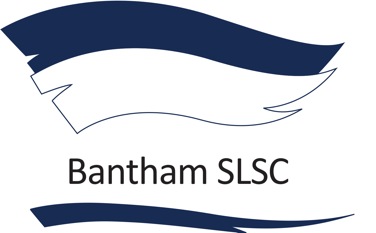 Bantham Surf Life Saving Club (Registered Charity Number 1036210)  

Annual General Meeting, 2020Minutes 

The meeting was held virtually via Zoom on Wednesday 16th December 2020 at 7pm 
Due to technical issues, the actual start was delayed to 7.20pm
1. To receive apologies for absence.Due to the Covid challenges there were apologies from many members, in attendance were Dave Grover, David Payne, Kate Payne, Anthea McCoy, Jo Lawrence, Amy Edmonds, Simon Courtman, Kelly Magee, Pete Lawrence, Dan Quiggin, Ali Williams, Matt Liptrott.A letter was read on behalf of Peter Miles (President) with his apologies. I am sorry that I am unable to attend and chair this evening’s meeting. Without doubt this has been the most challenging of years for all of us and I sincerely hope that you, your families and friends have managed to keep safe and well and will continue to do so until some form of normality returns in the New Year.The events have had a major impact on the Club in all aspects of its functionality and I would like to thank those officials and members who have managed to undertake their rolls and activities in difficult circumstances.I have no doubt that the Committee has and will continue to ensure that the Club is in safe hands and that 2021 and beyond with see us return to providing a firstclass lifeguarding facility supported by a comprehensive training program and social functions.I would like to wish you a very happy Christmas and forthcoming New Year and that you will be able to enjoy next year’s membership in full.
Dave Grover chaired the meeting2. To confirm the minutes of the meeting held on the 17th November 2019. It was confirmed that the minutes had been posted on website and circulated.  There were no issued raised and the minutes were approved by all those present.

3. Matters arising from the last Annual General Meeting.There were no matters raised 4. Officers Reports:
Chairman’s Report by Dave Grover DG thanked all for attending and said this AGM was always going to be rather different given the circumstances, and he is hopeful we will back to normal next year. Thanks go to everyone who stepped up to make sure we could have some kind of activity this year, it’s been great to see everyone getting involved and helping out, even into the winter months and it is testament to the hard work of all the coaches who enabled this to happen.Captains Report by David Payne This year has been a challenging year for the club but we rose to the challenge and continue to operate in line with Covid restrictions when many other clubs remained closed.In addition, the club displayed an amazing response to the re-opening of beaches without a lifeguard service and provided a beach warden provision through a busy half term with off shore winds and strong current, taking a large volume of preventative actions to avoid serious incident. The club continued to provide a beach warden service on weekends into the summer.Training has been running in bubble format, restricted to groups of 6, meaning we had to form new ways and methods of training and coaching, all have had positive feedback from members. In particular with many other sports clubs remaining closed, Bantham training was one of the few available forms of group exercise. Thanks go to Kelly who has run the admin and organised the sessions in line with Covid rules.For the first time, we are still training in to the winter, with the next and last session this Sunday. We’ve had hail, rain, wind, ice and challenging seas and it’s really developed the skill set of our members. We hope to take the learnings of what went well forward to 2021 and continue to expand the training provided by the club.Finally, I want to draw attention to the new Defibrillator on the wall of the club house, which is Bantham SLSC’s gift to the community in our 60th year, with additional thanks to Jays aim who provided the box.Hon. Secretary Report by Kelly Fradd Moving on to the admin of the club, there are a few key stats of interest to outline just how much the club has managed to do in the midst of a pandemic:Very popular Winter swim training up to late March, with 50 Nippers/Youth signed up for 13 sessions.Mass undertaking of Beach warden training by senior members to provide a voluntary preventative service in lieu of RNLI provision.Attendance of Covid secure training with SLSGB.Putting in place covid measures and track and trace admin for bubble training including new sign up systems and reserve lists.Making sure everyone had opportunity to trainTraining resumed on the 16th July and we ran 28 training sessions (with one more still to go) rather than the usual 12. We trained on Thursday evening to make this happen.During the training we ran 104 bubbles, equating to over 200 hours of volunteer time, and delivering a total of 786 hours of training to our Youth and Nippers. We held 7 committee meeting, mainly viz Zoom and primarily focused on adapting to covid rather than the planned 60th year celebrations! Next year has more challenges, we need to upskill coach qualifications, compete a formal Covid Secure operating plan for all planned club activates and sign this off with SLSGB before we can resume training.Thanks go to Kate Payne, the club safeguarding officer who continues to ensure we are up to date in this area.Gear Stewards report by Matt Liptrott This year we have purchased 10 new rescue tubes, which are now at the club. Note that the old tubes are now for training purposes only and should not be used for rescue purposes.All boards are in working orderCoxswains Report by Pete Lawrence
Pete Lawrence confirmed that the boat has not been used during 2020 due to Covid restrictions, but is hopeful that usage will increase during 2021. The log has zero operational hoursThe engines have been winterised and stowed for the winter period. Thanks go to Dave, Ali and Matt for sorting.6. Hon.Treasurer’s ReportAnthea McCoy walked through the accounts which have not been audited this year. 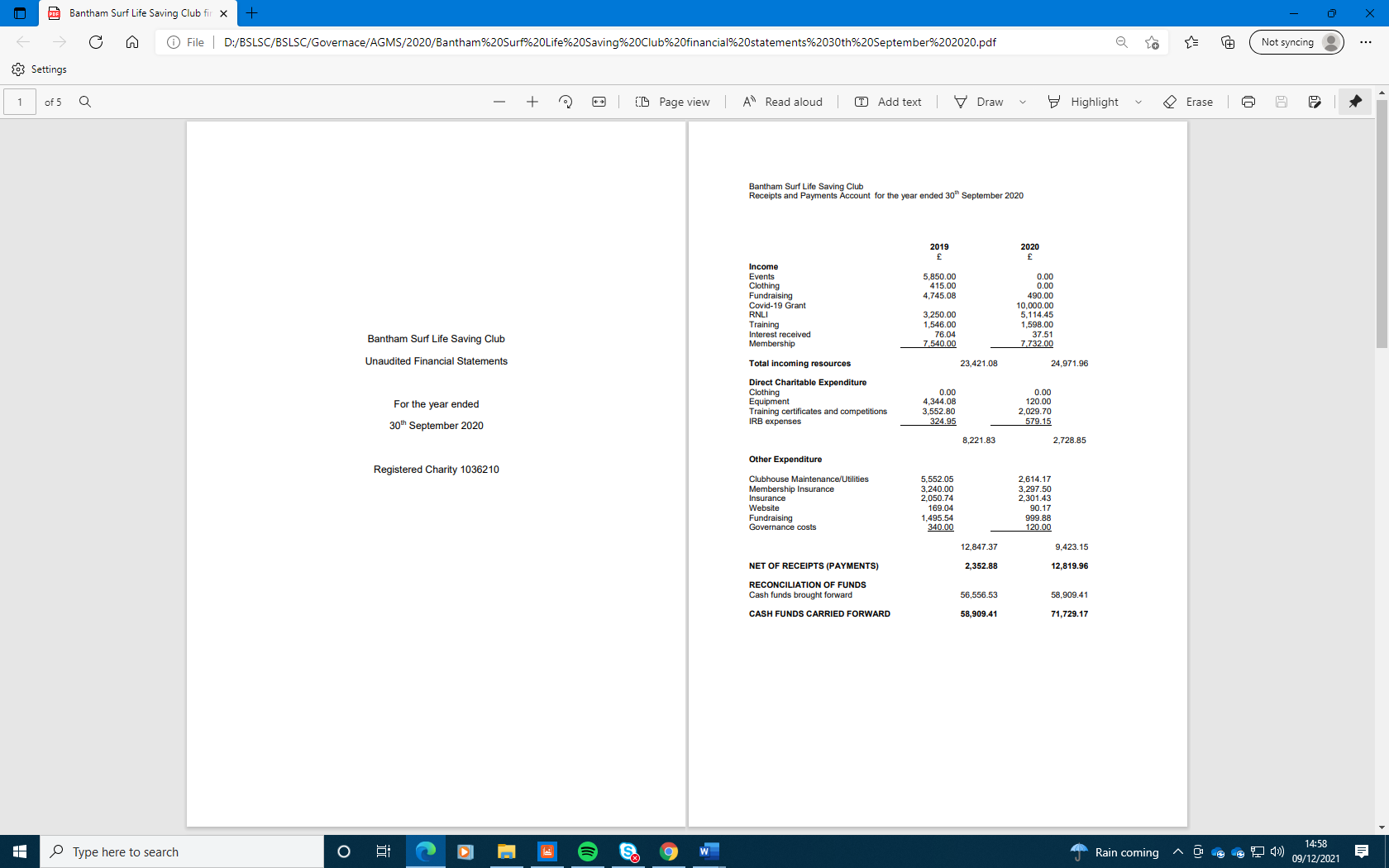 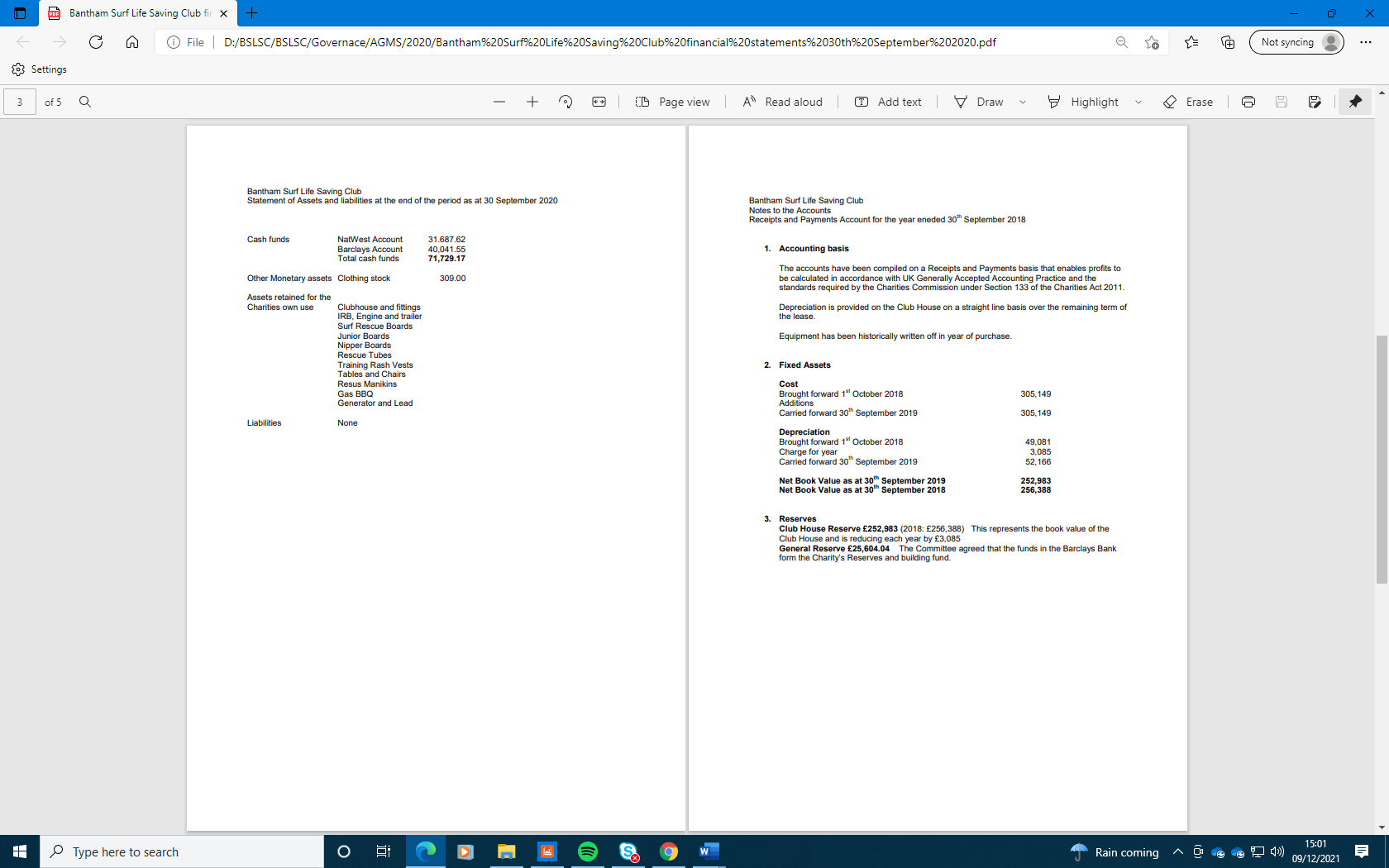 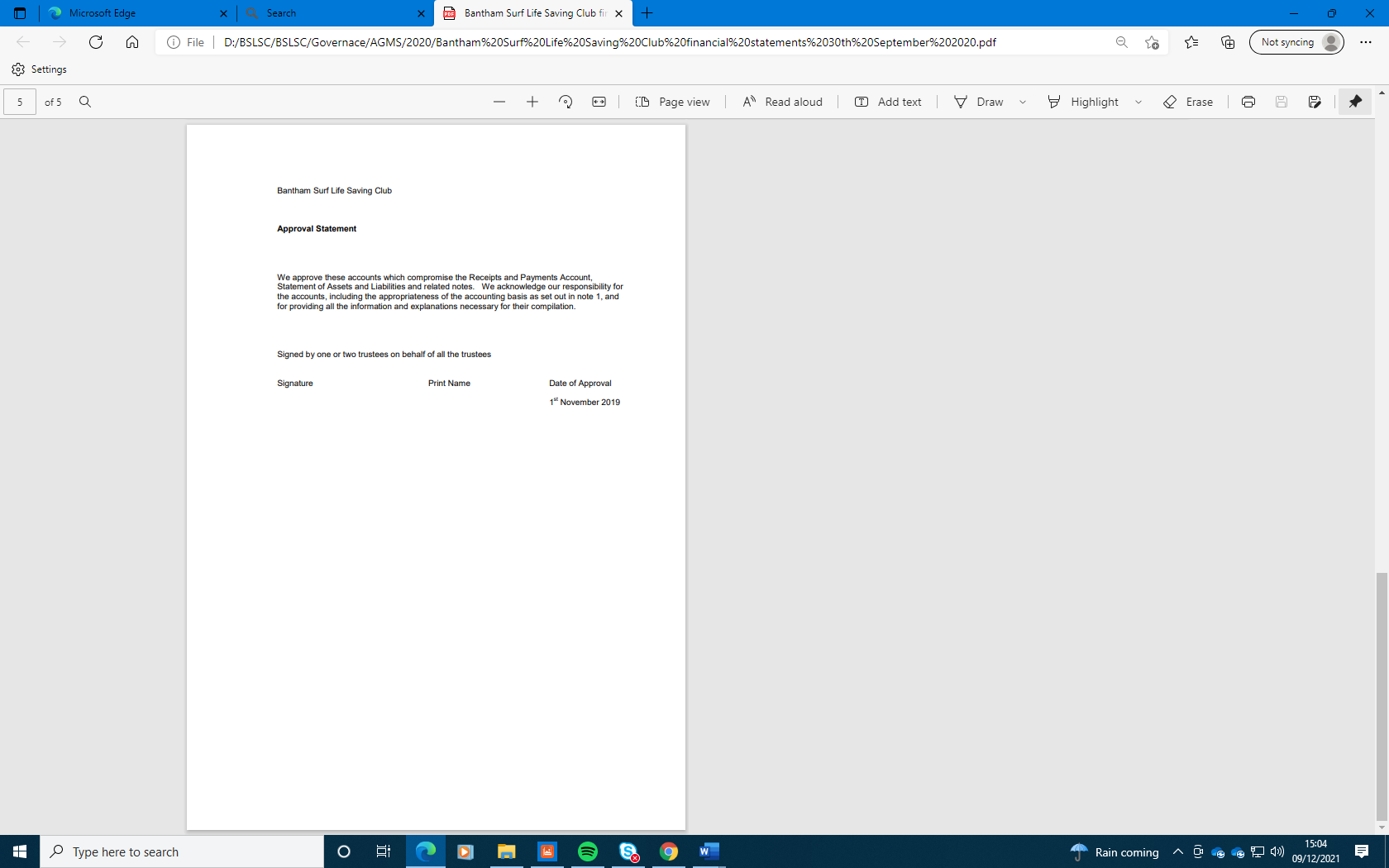 The accounts were proposed to be approved by all present with no objections and signed off by Dave Grover and Dave Payne.7. Election of Officers and Submissions President – re-elected Peter Miles – Proposer Dave Grover Seconded Anthea McCoyThe following uncontested positions were elected by the members present with no objections.Dave Grover thanks Jo Lawrence for her hard work with the club as membership secretary, trainer and on the committee, it’s been very much appreciated by all.DG welcomed new committee member Dan Quiggin and noted this isn’t a usual AGM.DG closed the meeting at 8.15pmPosition:Nominee:Proposed by:Seconded by:ChairmanDave GroverAli WilliamsKate PayneCaptainDavid PayneDave GroverAmy EdmondsVice CaptainAli WilliamsKelly FraddMatt LiptrottHon. SecretaryKelly FraddKelly FraddDavid PayneDavid PayneAli WilliamsHon. TreasurerAnthea McCoyAnthea McCoyDavid PayneDavid PayneAmy EdmondsGear StewardMatt LiptrottDave GroverKate PayneCoxswainPete LawrenceLoic DoisonAli WilliamsDave GroverAmy EdmondsCommitteeAmy EdmondsSimon CourtmanDan QuigginKelly FraddKate PayneAmy EdmondsMatt LiptrottKelly FraddDave Payne